General Principles of Operative NeurosurgeryLast updated: April 12, 2020Neuroanesthesia	1Blood Pressure	1Jugular venous pressure	1Ventilation	1Hematocrit	1Temperature	1Blood glucose level	1Cerebral metabolic rate of oxygen (CMRO2)	1Anesthetics	1Inhalational	1Halogenated agents	2Intravenous	2Opioids	2Neuromuscular Blockers	2Medications	2Antibiotics	2Standard	2Allergy to penicillins	3Local Anesthetics	3Mannitol	3Steroids	3AED	3Patient’s Position	3Skull clamps	4Prep	4Hemostasis	4Preoperative Assesment	4Hematological Resuscitation	4Hemostasis	4Electrical hemostasis	4Mechanical hemostasis	4Systemic hemostasis	4Chemical Hemostasis	4Intraoperative electrophysiologic monitoring – see p. D25 >>Neuronavigation – see p. Op30 >>Principles of craniotomies (incl. incision, closure) – see p. Op300 >>Surgical site infection (SSI) prophylaxis – p. Op120 >>Surgical risk calculator (based on ACS NSQIP database):https://riskcalculator.facs.org/RiskCalculator/PatientInfo.jspNeuroanesthesiaBlood Pressure-  determines CPP.may need to be manipulated:reduced - when working on aneurysmincreased - to enhance collateral circulation during cross clampingarterial line is most accurate; for intracranial procedures, arterial line should be calibrated at external auditory meatus to most closely reflect intracranial blood pressure.only vasopressor which reduces CSF production (→ ICP↓) is norepinephrine.Jugular venous pressure- influences ICPVentilationgoal - end tidal CO2 (ETC02) 25-30 mmHg with correlating PaC02 of 30-35 mmHg.N.B. Keep pCO2 low for cranial procedures but use with care for stereotactic procedures to minimize shift of intracranial contents!!!HematocritLow Hct - improved blood rheology but decreased oxygen carrying capacity.Temperaturemild hypothermia provides some protection against ischemia.Each 1° C drop → cerebral metabolic rate of oxygen (CMRO2) drops by 7%Blood glucose levelhyperglycemia exacerbates ischemic deficits.Cerebral metabolic rate of oxygen (CMRO2)reduced with certain neuro-protective agents and by hypothermia.AnestheticsInhalationalgeneral principles – see p. 3905 >>most reduce cerebral metabolism (except nitrous oxide) by suppressing neuronal activity.disturb cerebral autoregulation and cause cerebral vasodilatation → CBV↑ → ICP↑.if administration > 2 hrs → CSF volume↑ → ICP↑.most agents increase CO2 reactivity of cerebral blood vessels → affect intra-operative EP monitoring.Nitrous Oxide (N2O s. “laughing gas”)major component of general anesthesia - minimally influences respiration & hemodynamics.low blood & tissue solubility - rapid induction and emergence.due to movement speed, N2O may retard oxygen uptake after N2O anesthesia termination → diffusion hypoxia (H: 100% O2).N.B. at least 20% oxygen always must be co-administered!potent analgesic but weak general anesthetic! no respiratory depression, no muscle relaxation!provides only partial anesthesia (MAC - 104%) - no sufficient potency to be used alone (used in combination with potent volatile agents - permits lower dose of them).80% N2O cannot produce surgical anesthesia (add opioids for analgesia, thiopental for narcosis, neuromuscular blocker for muscle relaxation).30% N2O + O2 is useful analgesia in dental surgery.potent vasodilator → CBF↑↑↑minimally increases cerebral metabolismleast c/v effects, least hepatotoxicity – safest inhalational anesthetic!!!high incidence of postoperative nausea & vomiting.most important clinical problem - nitrous oxide is 34 times more soluble than nitrogen and diffuses into closed gas spaces faster than nitrogen diffuses out → nitrous oxide increases volume / pressure in these spaces;nitrous oxide is contraindicated in presence of closed gas spaces:pneumocephalus - may convert to "tension pneumocephalus" (prevention: filling cavity with fluid + turning off N2O ≥ 10 minutes prior to dural closure)pneumothorax, pulmonary cystssmall bowel obstructionmiddle ear blockageretinal surgery (intraocular gas bubble is created).in chronic abuse may cause leukopenia.Halogenated agentsall suppress EEG activity (except enflurane) - some degree of cerebral protection.isoflurane 	general aspects see p. 3905 >>can produce isoelectric EEG without metabolic toxicity - improves neurologic outcome in cases of incomplete global ischemia (although in experimental studies on rats, amount of tissue injury was greater than with thiopental).desflurane 		general aspects see p. 3905 >>cerebral vasodilator (increases CBF and ICP) but decreases CMRO (compensatory vasoconstriction).sevoflurane		general aspects see p. 3905 >>mildly increases CBP and ICP, and reduces CMRO.Enflurane	general aspects see p. 3905 >>induces epileptiform EEG changes (relatively contraindicated in seizure disorders).IntravenousBarbiturates- see p. S50 >>Ketamine- see p. Rx3 >>Propofol- see p. Rx3 >>Midazolam (Versed®)- see p. Rx3 >>Etomidate- see p. Rx3 >>Dexmedetomidine (Precedex®)- see p. Rx3 >>Opioids- see p. 3905 >>Neuromuscular Blockers- see p. 3905 >>MedicationsAntibioticsSee also – p. Op120 >>N.B. if operating for suspected infection – skip antibiotics until cultures are sent!antibiotic prophylaxis not indicated for EVD insertion or drains.intraoperative redosing - to ensure adequate serum and tissue concentrations if:procedure duration exceeds 2 half-lives of  antibioticexcessive blood loss during the procedurepostoperatively (order 1st dose now) – for 24 hours.Standard Cefazolin (Ancef®)Allergy to penicillinsType I Hypersensitivity (i.e. anaphylaxis) only!type 1 reactions occur 30–60 minutes after administration.cephalosporins and carbapenems can safely be used in patients with an allergic reaction to penicillins that is not type 1 reaction (e.g. anaphylaxis, urticaria, bronchospasm) or exfoliative dermatitis (Stevens-Johnson syndrome, toxic epidermal necrolysis). Vancomycin*The Society of Thoracic Surgeons recommends over 60 minutes with completion within 1 hour of skin incision!for patients colonized with MRSA, single 15 mg/kg preoperative dose may be added to other recommended agents.Clindamycin600 mg (20 mg/kg for kids) IV 30-60 minutes before procedure with no follow-up dose needed.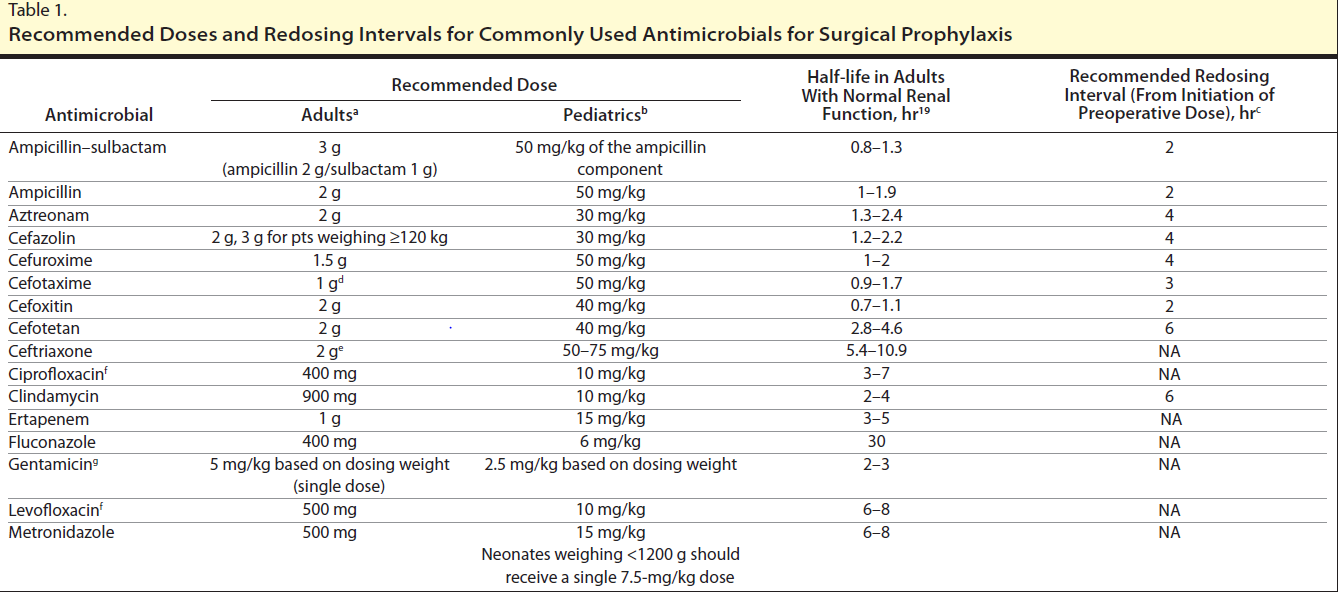 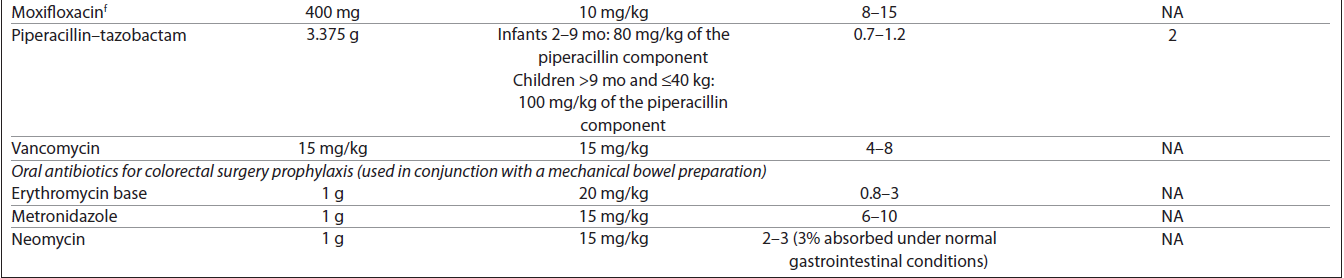 Local AnestheticsPharmacology - see p. 2229 >>for craniotomies:inject local anesthetic with epinephrine after prepping but before going to scrub arms – gives time for epinephrine to work (excellent hemostasis).inject in two layers (skin, under pericranium) – excellent hemostasis!Mannitol1 g/kg bolus.timing:when Foley is in, before even incision (Dr. Broaddus) – maximum action starts after 30 minutes and lasts several hours.at start of bone work (Dr. Ritter, Dr. Rivet) – mannitol increases bleeding due to hypoviscosity effect.SteroidsDexamethasone.Dr. Broaddus – steroids are best when given before insult!AED– if cerebral cortex will be involved (either cut or retracted excessively); continue 7 days postop.Doses – see p. Rx0 >>Patient’s PositionWatch this at first opportunity:http://www.neurosurgicalatlas.com/grand-rounds/Patient-Positioning-for-Intracranial-Surgery-A-Guide-for-Residents-an-Fesupine patient position is adequate for lesions anterior to and within the central lobule; consider using the lateral position if the lesion is situated just posterior to the lobule (alternatively, the supine position can be employed with the ipsilateral shoulder highly elevated on a bulky gelrest).¾ = park benchhead lowering (Trendelenburg) - increases arterial blood flow, but also increases ICP by impairing venous outflow.prone position + excessive fluids:facial edema (risk factor for posterior ischemic optic neuropathy with blindness)airway edema (no cuff leak – unable to extubate)abdominal volume is made pendulous between bars – decreased spinal venous epidural bleeding but also kidney perfusion↓ (decreased UO).during procedure, patient's position may change and be unnoticed due to draping.Dr. Broaddus likes to avoid any rotations (of head or bed) – everything must be in perpendicular planes – helps with spatial orientation even without navigation.Skull clampssee p. Op140 >>N.B. after application of skull clamp, the only allowed patient torso movement is Trendelenburg / Reverse Trendelenburg or Left / Right rotation.No flexing of torso after pin application – causes stress on pins and neck!Prepno hair clip (Dr. Ritter, Dr. Broaddus) or minimal clip (Dr. Holloway).chlorhexidine sponge (general cleaning)* → isopropyl alcohol gauze (degreasing) → mark** skin incision (this way marking stays well as opposed to marking before chlorhexidine sponge) → ChloraPrep x2 (3 minutes apart)****Dr. Ritter - not needed if done chlorhexidine towels at home**no per Dr. Ritter – child’s parents do not like it.***chlorhexidine is contraindicated at age < 2 months (use Betadine)Hemostasisbrain is vascular organ; 15-20% of cardiac output is distributed to brain.much of neurosurgical training is focused on how to avoid and stop bleeding:stay in midlinestay on bone (“bone is home” – subperiosteal dissection)avoiding bleeding is easier that stopping it.Preoperative AssesmentHistory (personal and familial) - bleeding / clotting problems.Laboratory studies:coags (PT/INR, aPTT)CBC (WBC, Hb, platelet count)BMP (Bun & creatinine)UALFT?Hematological Resuscitation Normalize temperature (patient’s and fluids) Correct platelets – goal > 100 (< 50 is absolute contraindication to neurosurgery)Correct ionized calcium Correct INR – goal < 1.4 Correct DIC and/or low fibrinogen (< 150) with cryoprecipitate. rapid correction in life-threatening circumstances - use Factor VII Involve anesthesia, hematology (massive transfusion protocol team) Hemostasisobtain proximal and distal control of major vessels early.avoid and control bleeding in potential spaces:epidural: tack-ups along craniotomy perimeter, tenting sutures (in middle of craniotomy flap)epidural veins of spineElectrical hemostasis - see p. Op140 >>Bipolar; irrigation is important!Monopolar Mechanical hemostasis a. Finger pressure b. Elevation to control venous bleeding c. Skin clips: Raney vs. Michel d. Warm water e. Coton (understand why there are so many sizes and shapes of “cottonoids”) f. Contact Agents: surgical flow seal, Oxycel, gel foam, etc., bone wax, thrombin, fibrin glue, peroxide, etc. Systemic hemostasisTranexamic ACID (TXA) - synthetic analogue of lysine – inhibits activation of plasminogen to plasmin, slowing the degradation of fibrin.10 mg/kg at the start of surgery → 5 mg/kg/hour for 24 hours after surgery.used in craniosynostosis and spine surgery.risk of thromboembolic complications.Chemical Hemostasis- see p. Op140 >>Viktor’s Notes℠ for the Neurosurgery ResidentPlease visit website at www.NeurosurgeryResident.netParameterManufacturer’s labelingAmerican Society of Health-System Pharmacists, Infectious Diseases Society of America, Surgical Infection Society, Society for Healthcare Epidemiology of America (ASHP/IDSA/SIS/SHEA)Dose1 g IV or IM2 g IV (1 g if patient < 60 kg; 3 g if patient > 120 kg; 30 mg/kg for kids)Initiate30-60 minutes prior to surgerywithin 60 minutes prior to surgical incisionRe-dose intraop(T½ 1.2-2.2 hrs)0.5-1 g after 2 hoursin 3-4 hoursPostoperatively0.5-1 g every 6-8 hrs for 24 hrsParameterValueDose15 mg/kg (e.g. 1 g) IV; same for kidsInitiatewithin 120 minutes of incision*Re-dose intraoperatively(T½ 4-11 hrs)after 6-8 hoursPostoperatively1 g every 12 hrs 2 doses